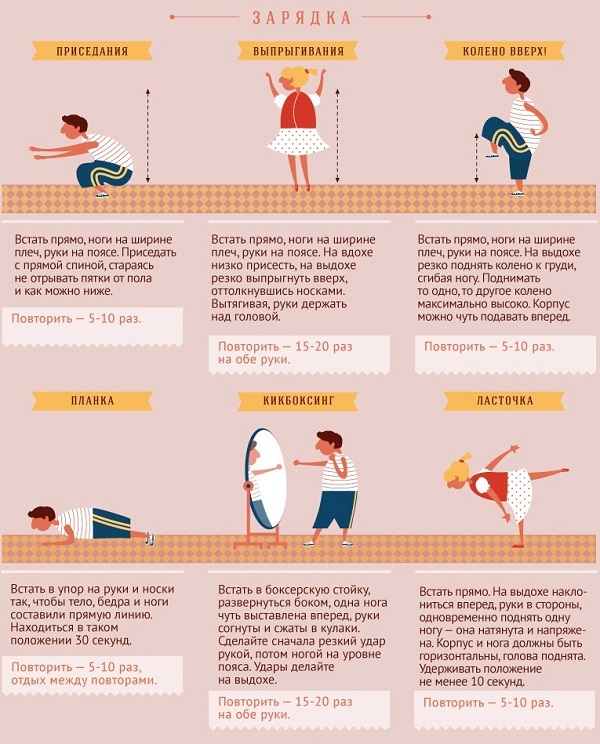 Заря́дка — комплекс физических упражнений, выполняемых, как правило, утром, с целью разминки мышц и суставов.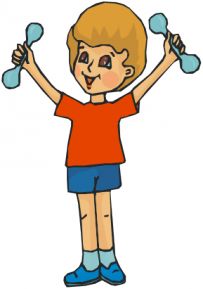 Цель зарядки- повысить общий жизненный тонус и основные процессы жизнедеятельности организма, обеспечить постепенный переход организма от состояния покоя во время сна к его повседневному рабочему состоянию.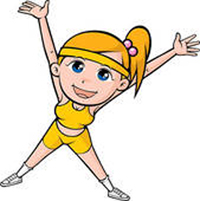 Польза утренней зарядки:
•    Утренняя зарядка пробуждает, оздоравливает и укрепляет организм.
•    Улучшает кровообращение, что помогает активизировать все системы организма.
•    Обладает закаливающим действием.
•    Дисциплинирует человека.
•    Повышает настроение, увеличивает работоспособность.Если вы задались целью приучить ребенка к утренней зарядки–самое главное, это выработать у него положительное отношение к спорту. Необходимо мативировать ребенка, что бы он делал зарядка осознано. Подайте ему пример! Если вы сами будете выполнять утреннюю зарядку  регулярно, то и ребенок будет следовать вашему примеру.Для того, чтобы зарядка стала для вашего ребенка интересной, необходимо  выполнять следующие условия:Приучать своего ребенка к гимнастике с 2—3 лет.Выполнять зарядку ежедневно, несмотря ни на какие обстоятельства. Превращать утреннюю зарядку в праздник бодрости и поднятия духа.Включать веселую и ритмичную музыку.Выполнять зарядку вместе со своим ребенком.Выполнять зарядку в течение 10-20 минут.Включать в комплекс зарядки не более 8—10 упражнений.Менять упражнения, если они наскучили ребенку и придумывать вместе с ним новые упражнения.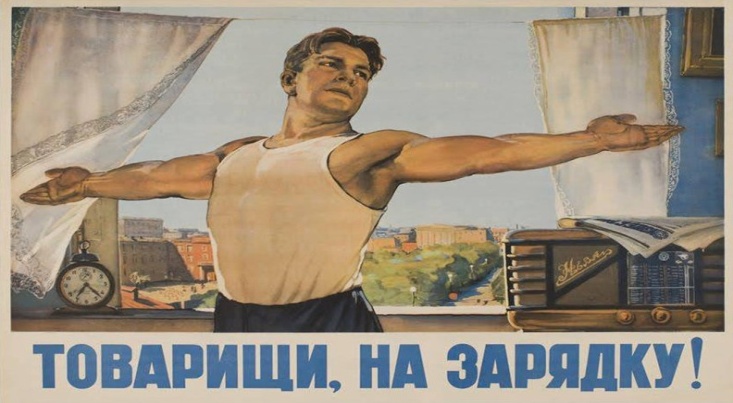 МАОУ Тоболовская СОШ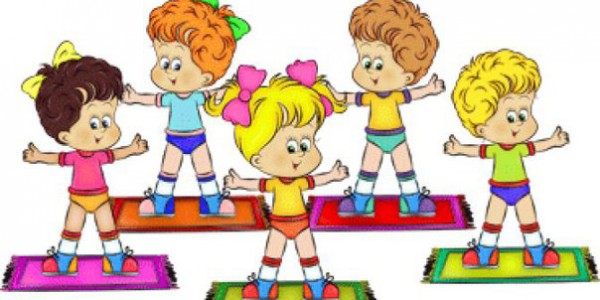 Утренняя зарядка – залог хорошего дня